           Žiadosť o uznanie predmetov zo zahraničnej mobility v rámci programu:      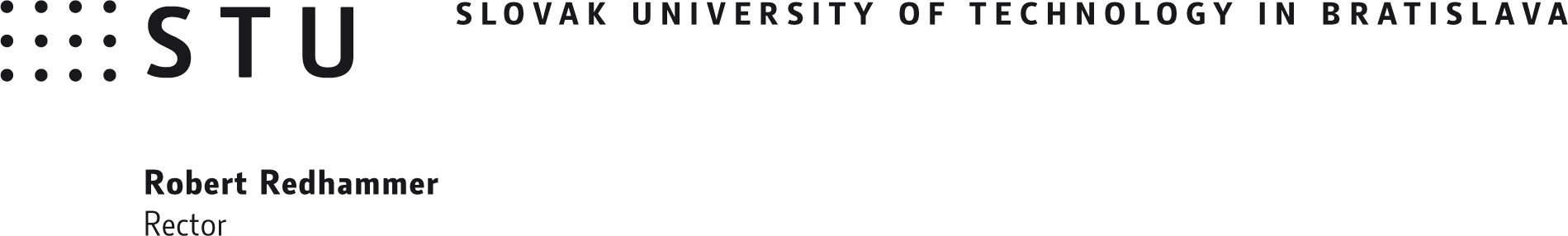             (Application for recognition of subjects studied abroad in the framework of mobility program)na zahraničnej vysokej škole:      (realised abroad at the  university)	V prípade potreby pokračujte na novom tlačive.  (If necessary continue on a new page.)Dátum:                                       Podpis:                                                                     Dátum:                                    Podpis:Vysvetlivky (Comments):ECTS1 - v prípade uznania sa uznávajú kredity podľa aktuálneho študijného plánu s ekvivalentnou klasifikáciou               (in case of recognition credits are recognised according to actual study plan with equivalent classification) KS 2      - klasifikačná stupnica, vpíšte A, B, C, D, E (grading scale, write A, B, C, D, E)U/N3     - vyplní garant študijného programu, U = uznané; N = neuznané (to be filled in by the study program guarantor, U = recognised, N = not recognised)K žiadosti treba priložiť oficiálny výpis výsledkov absolvovaného štúdia vydaný a potvrdený zahraničnou univerzitou a sylaby jednotlivých predmetov zo zahraničnej univerzity. (Official transcript of records issued and confirmed by a foreign university and syllabus of each subject  must be attached to this application) V akademickom roku:          zimný semester  letný semester(In the academic year, winter semester, summer semester) Meno a priezvisko študenta:      (Name and surname of the student)        Predmet absolvovaný v zahraničí (Subject studied abroad)Predmet absolvovaný v zahraničí (Subject studied abroad)Predmet absolvovaný v zahraničí (Subject studied abroad)Uznať ako ekvivalentný predmet STU (To be recognized as equivalent of the STU subject)Uznať ako ekvivalentný predmet STU (To be recognized as equivalent of the STU subject)Uznať ako ekvivalentný predmet STU (To be recognized as equivalent of the STU subject)Uznať ako ekvivalentný predmet STU (To be recognized as equivalent of the STU subject)Uznať ako ekvivalentný predmet STU (To be recognized as equivalent of the STU subject)Názov predmetu(Name of the subject)ECTS1KS2Kód predmetu (Subject code)Názov predmetu (Name of the subject)ECTS1KS2U/N3Meno garanta študijného programu:      (Name of the study program guarantor)Meno prodekana pre vzdelávanie:      (Name of the Vice-dean for education)